แผนพัฒนาตนเองและพัฒนาวิชาชีพ(Individual Development Plan-ID Plan)โดยชื่อ ...............................................นามสกุล .................................................ตำแหน่ง .................................วิทยฐานะ ...............................................กลุ่มสาระการเรียนรู้ ................................................................................โรงเรียน……………………………………. อำเภอ……………………………. จังหวัด………………………………. สังกัด สำนักงานเขตพื้นที่การศึกษามัธยมศึกษาสุราษฎร์ธานี ชุมพรบันทึกข้อความ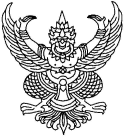 ส่วนราชการ   โรงเรียน…………………………อำเภอ……………………..จังหวัด………………………………………..
ที่		-			วันที่  ………  เดือน มีนาคม พ.ศ. 2564
เรื่อง	ส่งแผนพัฒนาตนเองรายบุคคล ID Plan (Individual Development Plan)
เรียน	ผู้อำนวยการโรงเรียน……………………………………………………….
สิ่งที่ส่งมาด้วย	แผนพัฒนาตนเองรายบุคคล ID Plan				 จำนวน    1     ฉบับ		ตามที่โรงเรียน……………………….ได้มอบหมายให้ข้าราชการครูและบุคลากรทางการศึกษา  ในโรงเรียนจัดทำแผนพัฒนาตนเองรายบุคคล ID Plan (Individual Development Plan) ประจำปีการศึกษา 2564 นั้น ข้าพเจ้า ................................................................ ตำแหน่ง ....... วิทยฐานะ .......................................... ขอส่งแผนพัฒนาตนเองรายบุคคล ID Plan (Individual Development Plan) ตามเอกสารดังแนบ		จึงเรียนมาเพื่อโปรดพิจารณาต่อไป						ลงชื่อ												        (                             )					          ตำแหน่ง …….วิทยฐานะ............................ คำนำ	ตามที่ ก.ค.ศ. ได้กำหนดหลักเกณฑ์และวิธีการพัฒนาตนเองและวิชาชีพครู (ว22/2560) เมื่อวันที่ 5 กรกฎาคม 2560 และมีมติในคราวประชุมครั้งที่ 8/2561 เมื่อวันที่ 17 สิงหาคม 2561 ข้าราชการครูและบุคลากรทางการศึกษา ต้องได้รับการพัฒนาอย่างต่อเนื่องทุกปี โดยให้ประเมินตนเองตามแบบ ที่ ก.ค.ศ. กำหนด พร้อมทั้งจัด ทำแผนการพัฒนาตนเองเป็นรายปี ตามแบบที่ส่วนราชการกำหนด พร้อมกับเข้ารับการพัฒนาตามแผนอย่างเป็นระบบ และต่อเนื่อง โดยในรอบ 5 ปี ที่ขอรับการประเมินให้มีและเลื่อนวิทยฐานะ ต้องมีจำนวนชั่วโมงการพัฒนา 100 ชั่วโมง เพื่อให้เกิดความพร้อมและเรียบร้อย ในการพัฒนาตนเอง พร้อมทั้งการประเมินตนเอง									(.............................................)										  ผู้จัดทำ  									   วันที่...... มีนาคม 2564สารบัญส่วนที่ 1ข้อมูลส่วนบุคคลส่วนที่  1  ข้อมูลส่วนบุคคลชื่อ ..................................     ชื่อ-สกุล  ..................................  ตำแหน่ง ...........................   วิทยฐานะ..................................  วุฒิการศึกษา		🔾 ปริญญาตรี  หรือเทียบเท่า		วิชาเอก  ................................   	🔾 ปริญญาโท  หรือเทียบเท่า		วิชาเอก  ................................   	🔾 ปริญญาเอก  หรือเทียบเท่า		วิชาเอก  ................................	🔾 อื่น ๆ (โปรดระบุ)			วิชาเอก  ................................เข้ารับราชการ วันที่ .......... เดือน....................  พ.ศ.............   ณ โรงเรียน .................................................สังกัด ..................................................................................................................................................อายุราชการจนถึงปัจจุบัน .........  	ปี.......... เดือนเงินเดือน  อันดับ  คศ.......... อัตราเงินเดือน  .............................. บาทสถานที่ทำงาน	1.  สถานศึกษา/หน่วยงาน .................................................................................................................... ..................................................................................................................................................................................................................................................................................(ขณะที่ทำแผนพัฒนาตนเอง)2.  สถานศึกษา/หน่วยงาน ............................................................................................................................................................................................................................................................................................................................................................................................ (หากมีการโอน/ย้าย/ช่วยราชการ)งานในหน้าที่ที่รับผิดชอบ1.  กลุ่มสาระที่สอน ..................................      วิชา ....................................................... ชั้นมัธยมศึกษาปีที่  ....... จำนวน  ............  คาบ/สัปดาห์    วิชา ....................................................... ชั้นมัธยมศึกษาปีที่  ....... จำนวน  ............  คาบ/สัปดาห์    วิชา ....................................................... ชั้นมัธยมศึกษาปีที่  ....... จำนวน  ............  คาบ/สัปดาห์2.  กลุ่มสาระที่สอน ..................................      วิชา ....................................................... ชั้นมัธยมศึกษาปีที่  ....... จำนวน  ............  คาบ/สัปดาห์    วิชา ....................................................... ชั้นมัธยมศึกษาปีที่  ....... จำนวน  ............  คาบ/สัปดาห์    วิชา ....................................................... ชั้นมัธยมศึกษาปีที่  ....... จำนวน  ............  คาบ/สัปดาห์งานที่ได้รับมอบหมาย1. ครูที่ปรึกษานักเรียนชั้นมัธยมศึกษาปีที่ .............       1.1  กิจกรรมโอมรูม     1.2  กิจกรรมประชุมประจำสัปดาห์      1.3  กิจกรรม Big Cleaning Day     1.4  กิจกรรมจิตสาธารณะและบำเพ็ญประโยชน์เพื่อสังคม     1.5  กิจกรรมวันสำคัญทางศาสนา     1.6  ..................................       1.7  ..................................       1.8  ..................................  	2.  กิจกรรมพัฒนาผู้เรียน  ลูกเสือ เนตร นารี ยุวกาชาด ชั้นมัธยมศึกษาชั้นปีที่ ....  จำนวน 1 ชั่วโมง/สัปดาห์3.  กิจกรรมพัฒนาผู้เรียน  ชุมนุม ....................................... จำนวน 1 ชั่วโมง/สัปดาห์งานที่ได้รับมอบหมายเป็นพิเศษ	1.  ระบบดูแลช่วยเหลือนักเรียน 2.  งานประกันคุณภาพการศึกษา ( มาตรฐานที่ .... ) 	3.  เวรยามรักษาความปลอดภัยในเวลากลางวัน 	4.  หัวหน้างาน..................................  	5.  คณะกรรมการงาน.................................. 	6.  ..................................  	7.  ..................................  	8.  ..................................  	9. งานอื่นๆที่ได้รับมอบหมายผลงาน  ที่เกิดจากการปฏิบัติหน้าที่ในตำแหน่งปัจจุบัน ( ย้อนหลังไม่เกิน 5 ปี )1.  ผลที่เกิดจากการจัดการเรียนรู้2.  ผลที่เกิดจากการพัฒนาวิชาการ3.  ผลที่เกิดกับผู้เรียน4.  ผลที่เกิดกับสถานศึกษา5.  ผลที่เกิดกับชุมชนส่วนที่ 2 ผลการประเมินตนเองตอนที่ 1 ผลการประเมินตนเองตามกรอบของ กคศ.	ด้านที่ 1 ความรู้ความสามารถในการปฏิบัติงานในหน้าที่ 	ด้านที่ 2 ทักษะการปฏิบัติงาน 	ด้านที่ 3  ความเป็นครูตอนที่ 2 ผลการประเมินศักยภาพของผู้เรียนในสถานศึกษาตามจุดเน้นของ สพฐ.ตอนที่ 3  ผลการประเมินศาสตร์การสอน ตามกรอบแนวคิดของหลักสูตรของสถาบันคุรุพัฒนา 	สรุปผลการประเมินตนเอง ……………………………………………………………………………………………………………………………………………………………………………………………………………………………………………………………………………………………………………………………………………………………………………………………………………………………………………………………………………………………………………………………………………………………………………………………………………………………………………………………………………………………………………………………………………………………………………………………………………………………………………………………………………………………………………………………………………………………………………………………………………………………………………………………………………………………………………………………………………………………………………………………………………………………………………………………………………………………………………………………………………………………………………………………………………………………………………………………………………………………………………………………………………………………………………………………………………………………………………………………………………………………………………………………………………………………………………………………………………………………………………………………………………………………………………………………………………………………………………………………………………………………………………………………………………………………………………………………………………………………………………………………………………………………………………………………………………………………………………………………………………………………………………………………………………………………………………………………………………………………………………………………………………………………………………………………………………………………………………………………………………………………………………………………………ส่วนที่ 3แผนการพัฒนาตนเอง1. อันดับความสำคัญ / สมรรถนะที่จะพัฒนา    (ให้ใส่หมายเลขเรียงตามลำดับความสำคัญของสมรรถนะที่จะพัฒนา)(      )  การสอนในศตวรรษที่ 21(      )  การแก้ปัญหาผู้เรียน    (      )  จิตวิทยาการแนะแนว/จิตวิทยาการจัดการเรียนรู้(      )  การจัดการชั้นเรียน(      )  การวิจัยพัฒนาการเรียนการสอน/ชุมชนแห่งการเรียนรูทางวิชาชีพ    (      )  การพัฒนาหลักสูตร(      )  สะเต็มศึกษา(STEM Education)    (      )  การใช้สื่อและเทคโนโลยีในการจัดการเรียนรู(      )  การวัดและประเมินผลการเรียนรู    (      )  การออกแบบการเรียนรู    (      )  .........................................................................................    (      )  .........................................................................................    (      )  .........................................................................................    (      )  .........................................................................................    2. วิธีการ /รูปแบบการพัฒนา.......................................................................................................................................................................................................................................................................................................................................................................................................................................................................................................................................... ............................................................................................................................................................................ ............................................................................................................................................................................ ............................................................................................................................................................................ 3. ระยะเวลาในการพัฒนา	เริ่มต้น  1 พฤษภาคม 2564   สิ้นสุด  31 มีนาคม 25654. งบประมาณ และ การขอรับการสนับสนุนจากหน่วยงาน5. ประโยชน์ที่คาดว่าจะได้รับ	5.1 ผลลัพธ์ที่คาดหวัง	ด้านความรู้ : ............................................................................................................................................................................................................................................................................................................................................................................................................................................................................................... 	ด้านทักษะ : .............................................................................................................................................................................................................................................................................................................................................................................................................................................................................................. 	ด้านความเป็นครู : ………..……………………………………………………………………………………………………….………………………………………………………..……………………………………………………………………………………………………………………………………………………….……………………………………………………………………………………………………	5.2 ผลการนำไปใช้ในการพัฒนางาน……………………………………………………………………………….………………………………………………………………………………………………………………………………………………………………………………………………………………………………………………………………………………………………………………………………………………………………………………………………  	5.3 การสร้างชุมชนแห่งการเรียนรู้ PLC Online เครือข่ายระดับชาติ  …………………………………………………………………………………………………………………………………………………………………………………………………………………………………………………………………………………………………………………..…………………………………………………………………………………………………………………………………………………………6. ประวัติการเข้ารับการพัฒนา (ในรอบ 5 ปี ที่ผ่านมา)ส่วนที่ 4ความต้องการในการพัฒนา (กลุ่มสาระ.........................................)1. หลักสูตรใดที่ท่านต้องการพัฒนา 2. เพราะเหตุใดท่านจึงต้องการเข้ารับการพัฒนาในหลักสูตรนี้  ………………………………………………………………………………………………………………………………………………………………………………………………………………………………………………………………………………………………………………………………………………………………………………………………………………………………………………………………………………3. ท่านคาดหวังสิ่งใดจากการเข้ารับการพัฒนาในหลักสูตรนี้  ………………………………………………………………………………………………………………………………………………………………………………………………………………………………………………………………………………………………………………………………………………………………………………………………………………………………………………………………………………4. ท่านจะนำความรู้จากหลักสูตรไปพัฒนาการสอนของท่านอย่างไร………………………………………………………………………………………………………………………………………………………………………………………………………………………………………………………………………………………………………………………………………………………………………………………………………………………………………………………………………………  ลงชื่อ........................................................................                    (.................................................................)                    ผู้จัดทำแผนพัฒนาตนเองความเห็นของผู้บังคับบัญชา………………………………………………………………………………………………………………………………………………………………………………………………………………………………………………………………………………………………………………………………………………………………………………………………………………………………………………………………………………ลงชื่อ........................................................................(……………………………………………) 		             ตำแหน่ง ผู้อำนวยการโรงเรียน……………………………………..ความเห็นของหัวหน้างานบุคคล............................................................................  (……………………………)           หัวหน้างานบุคคลเสนอผู้อำนวยการโรงเรียนเพื่อโปรดพิจารณา............................................................................     (…………………………………..)      รองผู้อำนวยการกลุ่มบริหารงานบุคคลทราบ............................................................................    ............................................................................(………………………………………………) ผู้อำนวยการโรงเรียน…………………………………..        ............../......................../......................เรื่องเรื่องหน้าส่วนที่ ๑ ข้อมูลผู้จัดทำแผนพัฒนาตนเองส่วนที่ ๑ ข้อมูลผู้จัดทำแผนพัฒนาตนเองงานในหน้าที่ที่รับผิดชอบ.....ผลงานที่เกิดจากการปฏิบัติหน้าที่ในตำแหน่งปัจจุบัน.....ผลที่เกิดจากการจัดการเรียนรู้.....ผลที่เกิดจากการพัฒนาวิชาการ.....ผลที่เกิดกับผู้เรียน.....ผลที่เกิดกับสถานศึกษา.....ผลที่เกิดกับชุมชน.....ส่วนที่ ๒  ผลการประเมินตนเองส่วนที่ ๒  ผลการประเมินตนเองตอนที่ ๑ ผลการประเมินตนเองตามกรอบของ กคศ......ตอนที่ ๒ ผลการประเมินศักยภาพของผู้เรียนในสถานศึกษาตามจุดเน้นของ สพฐ......ตอนที่ ๓ ผลการประเมินศาสตร์การสอน ตามกรอบแนวคิดของหลักสูตรของสถาบันคุรุพัฒนา..... ส่วนที่ ๓ แผนการพัฒนาตนเอง ส่วนที่ ๓ แผนการพัฒนาตนเองอันดับความสำคัญ / สมรรถนะที่จะพัฒนา.....วิธีการ /รูปแบบการพัฒนา.....ระยะเวลาในการพัฒนา.....การขอรับการสนับสนุนจากหน่วยงาน.....ประโยชน์ที่คาดว่าจะได้รับ.....ประวัติการเข้ารับการพัฒนา (ในรอบ ๒ ปี ที่ผ่านมา).....ความเห็นของผู้บังคับบัญชา.....ส่วนที่ ๔ ความต้องการในการพัฒนา (กลุ่มสาระการเรียนรู้...................................)ส่วนที่ ๔ ความต้องการในการพัฒนา (กลุ่มสาระการเรียนรู้...................................)หลักสูตรใดที่ท่านต้องการพัฒนา.....เพราะเหตุใดท่านจึงต้องการเข้ารับการพัฒนาในหลักสูตรนี้.....ท่านคาดหวังสิ่งใดจากการเข้ารับการพัฒนาในหลักสูตรนี้.....ท่านจะนำความรู้จากหลักสูตรไปพัฒนาการสอนของท่านอย่างไร.....รายการพิจารณาตนเองระดับความรู้ระดับความรู้ระดับความรู้รายการพิจารณาตนเองมีมากปานกลางมีน้อย1. เนื้อหา ในรายวิชา/กลุ่มสาระการเรียนรู้ ที่สอน2. วิธีสอน ถ่ายทอดความรู้เชิงเนื้อหา กิจกรรม บริบท เป้าหมายการเรียนรู้ ความรู้พื้นฐาน การปรับพื้นฐาน และอุปสรรคการเรียนรู้ของผู้เรียน3. หลักการสอน และกระบวนการเรียนรู้4. หลักสูตร การออกแบบ วางแผนการใช้ ประเมิน และแนวทางการเรียนรู้ในแต่ละเนื้อหา5. พื้นฐานการศึกษา หลักการศึกษา ปรัชญาการศึกษา จิตวิทยาสังคม นโยบายการศึกษา จุดมุ่งหมายการจัดการศึกษาตั้งแต่ระดับชาติจนถึงระดับหลักสูตร6. การจัดการศึกษาแบบรวม และการตอบสนองต่อความหลากหลายของผู้เรียน7. ทฤษฎีการเรียนรู้ และจิตวิทยาการเรียนรู้8. การใช้เทคโนโลยี และสื่อนวัตกรรมเพื่อการเรียนรู้9. การวัดและประเมินผลการเรียนรู้รายการพิจารณาตนเองระดับความสามารถระดับความสามารถระดับความสามารถรายการพิจารณาตนเองทำได้ดีพอใช้ไม่ค่อยได้ทำ1.การสร้างและหรือพัฒนาหลักสูตร2. การออกแบบหน่วยการเรียนรู้ 3. การจัดทำแผนการจัดการเรียนรู้4. กลยุทธ์ในการจัดการเรียนรู้ 5. การสร้างและการพัฒนาสื่อ นวัตกรรม เทคโนโลยีทางการศึกษาและแหล่งเรียนรู้6. การวัดและประเมินผลการเรียนรู้รายการพิจารณาตนเองระดับความเป็นครูระดับความเป็นครูระดับความเป็นครูรายการพิจารณาตนเองสูงมากปานกลางยังต้องปรับปรุง1. ยึดมั่น ผูกพัน ศรัทธาในวิชาชีพ และทุ่มเทเพื่อการเรียนรู้ของผู้เรียน2. มีคุณธรรม จริยธรรม และปฏิบัติตนเป็นแบบอย่างที่ดีแก่ผู้เรียน                 ทั้งกาย วาจา และจิตใจ ดำรงตนให้เป็นที่เคารพ ศรัทธา และน่าเชื่อถือทั้งใน และนอกสถานศึกษา3. ปฏิบัติตนตามจรรยาบรรณวิชาชีพครู4. มีวินัยและการรักษาวินัย5. เป็นบุคคลแห่งการเรียนรู้ ปรับปรุง และพัฒนาตนเองอย่างต่อเนื่อง  ให้มีความรู้ความชำนาญในวิชาชีพเพิ่มขึ้น6. ปฏิบัติตนโดยนำหลักปรัชญาเศรษฐกิจพอเพียงมาใช้7. มีทัศนคติที่ดีต่อบ้านเมืองรายการศักยภาพผู้เรียนตามจุดเน้นระดับศักยภาพระดับศักยภาพระดับศักยภาพรายการศักยภาพผู้เรียนตามจุดเน้นสูงมากปานกลางยังต้องปรับปรุง1. ด้านอ่านออก อ่านคล่อง เขียนได้ เขียนคล่อง 2. ด้านคิดเลขเป็น คิดเลขคล่อง 3. ด้านการคิดขั้นพื้นฐาน 4. ด้านการคิดขั้นสูง 5. ด้านการสื่อสารอย่างสร้างสรรค์ตามช่วงวัย6. ด้านการใช้ภาษาต่างประเทศ (ภาษาอังกฤษ)7. ด้านการใช้เทคโนโลยีเพื่อการเรียนรู้ 8. ด้านการแสวงหาความรู้ด้วยตนเอง 9. ด้านใฝ่เรียนรู้ 10. ด้านใฝ่ดี 11. ด้านทักษะชีวิต 12. ด้านอยู่อย่างพอเพียง มุ่งมั่นในการศึกษาและการทำงาน รายการศักยภาพผู้เรียนตามจุดเน้นระดับศักยภาพระดับศักยภาพระดับศักยภาพรายการศักยภาพผู้เรียนตามจุดเน้นสูงมากปานกลางยังต้องปรับปรุง1 การสอนในศตวรรษที่ 212 การแกปญหาผูเรียน    3 จิตวิทยาการแนะแนว/จิตวิทยาการจัดการเรียนรู้4 การจัดการชั้นเรียน5 การวิจัยพัฒนาการเรียนการสอน/ชุมชนแห่งการเรียนรูทางวิชาชีพ    6 การพัฒนาหลักสูตร7 สะเต็มศึกษา(STEM Education)    8 การใชสื่อและเทคโนโลยีในการจัดการเรียนรู9 การวัดและประเมินผลการเรียนรู    10 การออกแบบการเรียนรูลำดับที่เรื่องหน่วยงานจำนวนชั่วโมงหมายเหตุลำดับที่รหัสหลักสูตรชื่อหลักสูตร123